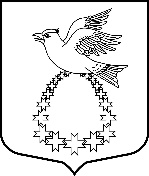 АДМИНИСТРАЦИЯ                          Вистинского сельского поселенияКингисеппского муниципального районаЛенинградской областиПОСТАНОВЛЕНИЕот 01.06.2023 г. № 83 «О внесении изменений в постановление от 15.04.2020 г. № 40 «Об утверждении муниципальной программы «Защита населения и территорий от чрезвычайных ситуаций, обеспечение пожарной безопасности и безопасности людей на водных объектах»В соответствии с Федеральными законами РФ от 22 июля 2008 г. №123-ФЗ «Технический регламент о требованиях пожарной безопасности», от 21.12.1994 № 68-ФЗ «О защите населения и территорий от чрезвычайных ситуаций природного и техногенного характера», от 06.10.2003г. № 131-ФЗ «Об общих принципах организации местного самоуправления в Российской Федерации», Федеральным законом РФ от 21.12.1994 г. № 69-фз «О пожарной безопасности», Правилами противопожарного режима в Российской Федерации утвержденными постановлением Правительства РФ от 25.04.2012 г. №390 «О противопожарном режиме»,  в соответствии со ст. 179 Бюджетного кодекса Российской Федерации, в обеспечении программно-целевого метода формирования бюджета  Вистинского сельского поселения,  администрация   ПОСТАНОВЛЯЕТ:В паспорте муниципальной программы пункт «Сроки муниципальной программы» читать следующим образом: «15.04.2020 – 31.12.2023». Настоящее Постановление вступает в силу со дня его подписания и подлежит размещению на  официальном сайте администрации  Вистинского сельского поселения.   Контроль   за выполнением постановления оставляю за собой.     Глава администрации                                                           И.Н.СажинаИсп: Гуцу Л.Г., (881375)67-174